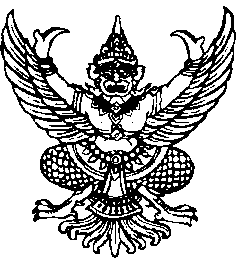 ประกาศเทศบาลตำบลกะปางเรื่อง  การใช้คู่มือการอำนวยความสะดวกในการพิจารณาอนุญาตของทางราชการ(ปรับปรุงครั้งที่ 1 พ.ศ.2562)----------------------------------------------	ตามที่เทศบาลตำบลกะปางได้ประกาศใช้คู่มือการอำนวยความสะดวกในการพิจารณาอนุญาตของทางราชการ ไปแล้วนั้น บัดนี้ได้ครบกำหนด 5 ปี จึงได้ปรับปรุงกระบวนการทำงานและลดขั้นตอนการทำงานการให้บริการเพื่อตอบสนองความต้องการของประชาชน ประจำปีงบประมาณ 2559(ปรับปรุงครั้งที่ 1 พ.ศ.2562)เพื่อใช้เป็นแนวทางการปฏิบัติงานในการให้บริการประชาชนเป็นไปตามพระราชกฤษฎีกาว่าด้วยหลักเกณฑ์และวิธีการบริหารกิจการบ้านเมืองที่ดี พ.ศ. ๒๕๔๖ต่อไป	อาศัยอำนาจตามความในมาตรา 48 เตรส  มาตรา 50  แห่งพระราชบัญญัติเทศบาล พ.ศ. 2496 (แก้ไขเพิ่มเติมถึงปัจจุบัน)และมาตรา ๕๒แห่งพระราชกฤษฎีกาว่าด้วยหลักเกณฑ์และวิธีการบริหารกิจการบ้านเมืองที่ดี  พ.ศ. ๒๕๔๖ (แก้ไขเพิ่มเติมถึงฉบับที่ 2)พ.ศ.2562  เทศบาลตำบลกะปางจึงประกาศใช้คู่มือการอำนวยความสะดวกในการพิจารณาอนุญาตของทางราชการ ฉบับปรับปรุงครั้งที่ 1 พ.ศ.2562โดยให้มีผลใช้บังคับถัดจากวันประกาศ ณ สำนักงานเทศบาลตำบลกะปาง เป็นต้นไป	จึงประกาศมาให้ประชาชนทราบโดยทั่วกันประกาศ  ณ  วันที่ 9  เดือน ธันวาคม  พ.ศ. ๒๕62นายทรงยศ  กรุณา(นายทรงยศ  กรุณา)นายกเทศมนตรีตำบลกะปางคู่มือการอำนวยความสะดวกในการพิจารณาอนุญาตของทางราชการ(ปรับปรุง ครั้งที่ 1 พ.ศ.2562)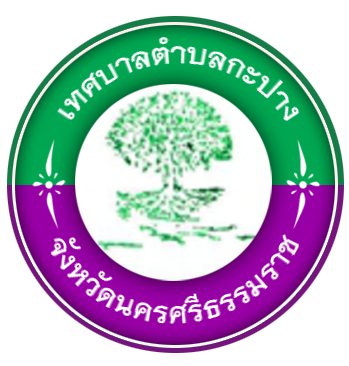 เทศบาลตำบลกะปาง อำเภอทุ่งสง  จังหวัดนครศรีธรรมราชหลักการและเหตุผลหลักการ	ให้ปรับปรุงคู่มือกำหนดขั้นตอนการพิจารณาอนุญาตแก่ประชาชนเหตุผล	เนื่องจากพระราชบัญญัติการอำนวยความสะดวกในการพิจารณาอนุญาตของทางราชการ พ.ศ.2558  มาตรา 7 กำหนดให้หน่วยงานที่มีอำนาจพิจารณาอนุญาตต้องจัดทำคู่มือกำหนดขั้นตอนการพิจารณาอนุญาตแก่ประชาชน และมาตรา 6 กำหนดให้ทุกห้าปีหน่วยงานสมควรปรับปรุงคู่มือกำหนดขั้นตอนการพิจารณาอนุญาต ดังนั้นเทศบาลตำบลกะปาง  จึงได้ปรับปรุงคู่มือสำหรับการอำนวยความสะดวกให้กับประชาชน ฉบับนี้คำนำ	ด้วยเทศบาลตำบลกะปาง ได้ประกาศใช้คู่มืออำนวยความสะดวกแก่ประชาชนมาครบห้าปี กฎหมายกำหนดให้ต้องมีการปรับปรุงคู่มืออำนวยความสะดวกแก่ประชาชน จึงได้จัดทำคู่มือฉบับนี้ขึ้น ผู้จัดทำหวังเป็นอย่างยิ่งว่าคู่มืออำนวยความสะดวกประชาชนในการติดต่อราชการกับเทศบาลตำบลกะปาง ฉบับนี้จะเป็นประโยชน์อย่างยิ่งแก่ท่านผู้รับบริการ ตามเจตนารมณ์ของเทศบาลตำบลกะปาง การให้บริการประชาชน ถือเป็นภารกิจสำคัญของหน่วยงานราชการที่ต้องบริการและอำนวยความสะดวกแก่ประชาชนผู้รับบริการให้ได้รับความพึงพอใจมากที่สุด  เทศบาลตำบลกะปางเป็นองค์กรปกครองส่วนท้องถิ่นรูปแบบหนึ่งซึ่งมีหน้าที่ในการบริการประชาชน ในด้านต่าง ๆ เช่น จัดทำบริการสาธารณะด้านโครงสร้างพื้นฐาน ด้านการชำระภาษี งานบริการด้านสาธารณสุข งานขออนุญาตก่อสร้าง เป็นต้น	คู่มือประชาชนในการติดต่อราชการกับเทศบาลตำบลกะปางฉบับนี้ จัดทำโดยมีวัตถุประสงค์เพื่ออำนวยความสะดวกให้แก่ประชาชน และบุคคลที่เกี่ยวข้องในการติดต่อราชการกับเทศบาลตำบลกะปาง ให้สามารถติดต่อประสานงานในเรื่องต่าง ๆ ได้อย่างสะดวกรวดเร็ว ราบรื่นไม่มีอุปสรรค เพิ่มประสิทธิภาพสร้างความมั่นใจสำหรับประชาชนผู้ติดต่อราชการและหากมีข้อสงสัยหรือต้องการทราบรายละเอียดเพิ่มเติม สามารถติดต่อสอบถามได้ตามหมายเลขโทรศัพท์ในคู่มือนี้							นายสถิตย์  แก้วมรกต   นิติกรชำนาญการ							เทศบาลตำบลกะปางสารบัญเรื่อง									        หน้าโครงสร้างของเทศบาลตำบลกะปาง							1                                หมายเลขโทรศัพท์ติดต่อหน่วยงาน								4ขั้นตอนและกำหนดเวลาการขอหนังสือรับรอง						5                             ขั้นตอนและกำหนดเวลาการขอข้อมูลข่าวสารทั่วไป						6ขั้นตอนและกำหนดเวลาการขอความช่วยเหลือด้านสาธารณภัย				7                             ขั้นตอนและกำหนดเวลาการรับแจ้งเรื่องราวร้องทุกข์						7การออกใบอนุญาตการประกอบกิจการที่เป็นอันตรายต่อสุขภาพ 130 ประการ		8                                    การลงทะเบียนเด็กแรกเกิด								9กิจการที่ต้องขออนุญาต									10กิจการที่เป็นอันตรายต่อสุขภาพ								10การจัดการมูลฝอยทั่วไป									11การจัดการมูลฝอยติดเชื้อ									14การจัดการสิ่งปฏิกูล									16	      การควบคุมสถานที่จำหน่ายอาหารและสถานที่สะสมอาหาร                                            17                    การจำหน่ายสินค้าในที่ หรือทางสาธารณะ							19             การขออนุญาตทำการโฆษณาโดยการใช้เครื่องขยายเสียง					19ภาษีป้าย										20	ภาษีบำรุงท้องที่										21	ภาษีโรงเรือนและที่ดิน									22การอุทธรณ์ภาษีโรงเรือนและที่ดิน								24การจดทะเบียนพาณิชย์									25การขออนุญาตก่อสร้างอาคาร								26ขออนุญาตขุดดินถมดิน									28การแจ้งซ่อมไฟฟ้าสาธารณะ								31การขอติดตั้งมิเตอร์ประปา								32การขอสนับสนุนน้ำอุปโภคบริโภคในเขตเทศบาล						32โครงสร้างของเทศบาลตำบลกะปาง	เทศบาลตำบลกะปางมีภารกิจอำนาจหน้าที่ตามที่กำหนดไว้ในพระราชบัญญัติเทศบาล พ.ศ.2496(แก้ไขเพิ่มเติมถึงปัจจุบัน) และตามพระราชบัญญัติกำหนดแผนและขั้นตอนการกระจายอำนาจให้แก่องค์กรปกครองส่วนท้องถิ่น พ.ศ.2542 เพื่อให้ครอบคลุมพื้นที่ในการให้บริการประชาชนและจะต้องดำเนินการแก้ไขปัญหาภายใต้อำนาจหน้าที่แก่ประชาชน เทศบาลตำบลกะปางมีหน่วยงานในการให้บริการประชาชน ดังนี้1.  สำนักปลัดเทศบาล	สำนักปลัดเทศบาล เป็นหน่วยงานกลางที่มีหน้าที่ให้บริการประชาชน  โดยประชาชนมีมาติดต่อขอรับบริการจำนวนมาก เนื่องจากเป็นหน่วยงานหลักของเทศบาล มีหน่วยงานที่ต้องรับผิดชอบ ดังนี้ฝ่ายอำนวยการงานกิจการสภางานประชาสัมพันธ์งานการเจ้าหน้าที่งานนิติการงานแผนและงบประมาณงานบริหารการศึกษางานสาธารณสุขงานการเกษตรงานธุรการฝ่ายปกครองงานป้องกันและบรรเทาสาธารณภัยงานพัฒนาชุมชนการแพทย์ฉุกเฉินงานป้องกันแลงแก้ไขปัญหายาเสพติดขั้นตอนและระยะเวลาให้บริการประชาชน2หมายเหตุ: เวลาเริ่มตั้งแต่ผู้มาขอรับบริการมีเอกสารครบถ้วนและถูกต้อง2.  กองคลัง	มีหน้าที่ความรับผิดชอบเกี่ยวกับงานการจ่าย การรับการนำส่งเงิน การเก็บรักษาเงินและเอกสารทางการเงิน การตรวจสอบใบสำคัญ ฎีกา งานเกี่ยวกับเงินเดือน ค่าจ้าง ค่าตอบแทน เงินบำเหน็จ บำนาญ เงินอื่น ๆ งานเกี่ยวกับการจัดทำงบประมาณฐานะทางการเงิน การจัดสรรเงิน ต่าง ๆ การจัดทำบัญชีทุกประเภท ทะเบียนคุมเงินรายได้และรายจ่ายต่าง ๆ การควบคุมการเบิกจ่าย งานทำงบทดลองประจำเดือนประจำปี งานเกี่ยวกับการพัสดุของเทศบาลและ งานอื่น ๆ ที่เกี่ยวข้องและที่ได้รับมอบหมายประกอบด้วยหน่วยราชการภายใน ดังนี้2.1ฝ่ายบริหารงานคลังงานพัสดุและทรัพย์สินงานการเงินและบัญชีงานพัฒนารายได้งานผลประโยชน์และกิจการพาณิชย์งานแผนที่ภาษีและทะเบียนทรัพย์สินงานธุรการขั้นตอนและระยะเวลาให้บริการประชาชนหมายเหตุ: เวลาเริ่มตั้งแต่ผู้มาขอรับบริการมีเอกสารครบถ้วนและถูกต้อง33.  กองช่าง	มีหน้าที่ความรับผิดชอบเกี่ยวกับการสำรวจ ออกแบบ การจัดทำข้อมูลทางด้านวิศวกรรม การจัดเก็บและทดสอบคุณภาพวัสดุ งานออกแบบและเขียนแบบ การตรวจสอบ การก่อสร้างงานควบคุมอาคารตามระเบียบกฎหมายงานแผนการปฏิบัติงานการก่อสร้าง และซ่อมบำรุง การควบคุมการก่อสร้างและซ่อมบำรุง งานแผนงานวิศวกรรมเครื่องจักรกล การรวบรวมดูแลและพัฒนาโครงสร้างพื้นฐาน และสาธารณูปโภคต่าง ๆ ให้แก่ประชาชนในเขตเทศบาลตำบลกะปาง เป็นต้น	3.1 ฝ่ายแบบแผนและก่อสร้าง	     -   งานวิศวกรรมและผังเมือง	     -   งานการโยธา     -   งานการประปา     -   งานจัดสถานที่และไฟฟ้าสาธารณะ     -   กำจัดมูลฝอยและสิ่งปฏิกูล     -   งานธุรการขั้นตอนและระยะเวลาให้บริการประชาชนหมายเหตุ: เวลาเริ่มตั้งแต่ผู้มาขอรับบริการมีเอกสารครบถ้วนและถูกต้อง4หมายเลขโทรศัพท์ติดต่อหน่วยงานเทศบาลตำบลกะปาง อำเภอทุ่งสง จังหวัดนครศรีธรรมราชเบอร์สายตรงนายกเทศมนตรี        				091-0430331เทศบาลตำบลกะปาง              		        075-355091,	075-495262โทรสาร                                                                          075-355091E-mail  WWW.kapang.go.thหน่วยแพทย์ฉุกเฉิน EMS บริการ 24 ชม. สายด่วน                       1669รถบริการฉุกเฉินเทศบาลตำบลกะปาง	094-1596903, 089-6517251เบอร์โทรศัพท์หน่วยงานราชการในพื้นที่ตำบลกะปางสถานีตำรวจภูธรกะปาง    					075-495155ฝ่ายกิจการพลเรือนจังหวัดทหารบกทุ่งสง				075-495082โรงพยาบาลค่ายเทพสตรีศรีสุนทร					075-495074-8โรงพยาบาลส่งเสริมสุขภาพตำบลกะปาง				075-363045โรงพยาบาลส่งเสริมสุขภาพตำบลบ้านคลองตูก(เบอร์โทร ผอ.)	084-8377071โรงเรียนราชประชานุเคราะห์ 6				075-286115โรงเรียนวัดกะโสม						075-479612โรงเรียนบ้านคลองตูก						075-450034โรงเรียนบ้านพูน							075-49533956789		การลงทะเบียนเด็กแรกเกิดตามโครงการเงินอุดหนุนเพื่อการเลี้ยงดูเด็กแรกเกิด ตามมติคณะรัฐมนตรีเมื่อวันที่ 26 มีนาคม 2562	ระเบียบกรมกิจการเด็กและเยาวชนว่าด้วยหลักเกณฑ์การจ่ายเงินอุดหนุนเพื่อการเลี้ยงดูเด็กแรกเกิด พ.ศ. 2562 ข้อ 4 “เด็กแรกเกิด” หมายความว่า เด็กที่มีสัญชาติไทยและเกิดตั้งแต่วันที่ 1 ตุลาคม 2558     เป็นต้นไป จนอายุครบหกปีซึ่งอาจเป็นผู้ได้รับเงินสงเคราะห์เป็นครั้งคราวหรือเบี้ยความพิการหรือเงินสงเคราะห์บุตรจากกองทุนประกันสังคมทั้งนี้ต้องไม่เป็นผู้ได้รับเงินช่วยเหลือในการเลี้ยงดูบุตรจากหน่วยงานของรัฐหรือรัฐวิสาหกิจหรืออยู่ในความอุปการะของหน่วยงานของรัฐหรือเอกชน	เพื่อประโยชน์ในการอำนวยความสะดวกในการดำเนินงานตามโครงการเงินอุดหนุนเพื่อการเลี้ยงดูเด็กแรกเกิด กระทรวงพัฒนาสังคมและความมั่นคงของมนุษย์ โดยกรมกิจการเด็กและเยาวชน ขอความร่วมมือกระทรวงมหาดไทย กระทรวงสาธารณสุข กระทรวงศึกษาธิการ กรุงเทพมหานคร และหน่วยงานอื่นที่เกี่ยวข้อง เพื่อพิจารณาส่งเสริมสนับสนุนให้องค์กรปกครองส่วนท้องถิ่น ผู้บริหารท้องถิ่น กำนัน ผู้ใหญ่บ้าน ผู้ช่วยผู้ใหญ่บ้าน อาสาสมัครสาธารณสุขประจำหมู่บ้านหรือชุมชน อาสาสมัครสาธารณสุขชุมชนเมืองพัทยา อาสาสมัครสาธารณสุขกรุงเทพมหานคร ประธานชุมชน หรือคณะกรรมการชุมชนของกรุงเทพมหานคร ร่วมดำเนินการตามโครงการดังกล่าว และองค์กรปกครองส่วนท้องถิ่นในฐานะหน่วยรับลงทะเบียนฯ ซึ่งขั้นตอนในการรับลงทะเบียนฯ มีดังนี้ขั้นตอนและระยะเวลาการให้บริการ	1. มารดาเด็ก บิดา หรือผู้ปกครอง ยื่นแบบคำร้องขอลงทะเบียนเพื่อขอรับสิทธิ์ฯ	ระยะเวลา  5 นาที  (กรณีมารดาต่างด้าว บิดาเป็นผู้ยื่นฯ)	2. เจ้าหน้าที่ตรวจสอบเอกสารหลักฐานครบถ้วนถูกต้อง/ไม่ถูกต้อง พร้อมแจ้งให้ผู้ยื่นแบบคำร้องขอฯ ทราบ                                                                                                   ระยะเวลา   5 นาทีกรณีเอกสารครบถ้วนถูกต้องตามหลักเกณฑ์ จัดทำประกาศฯ ภายใน 3 วันกรณีไม่ถูกต้องตามหลักเกณฑ์ แนะนำให้ปรับปรุงแก้ไข	3. เจ้าหน้าที่หน่วยรับลงทะเบียนจัดทำประกาศฯ 	ระยะเวลา  15 วัน	4. เจ้าหน้าที่หน่วยรับลงทะเบียนบันทึกข้อมูลเบื้องต้นในระบบฯ	ระยะเวลา   5 นาที	5. เจ้าหน้าที่หน่วยรับลงทะเบียนจัดส่งแบบคำร้องขอลงทะเบียนฯ ไปยัง พมจ.	ระยะเวลา   1 	วัน	6. ผู้ยื่นคำร้องฯ รอฟังผลพิจารณา พมจ.จังหวัดนครศรีธรรมราช  ระยะเวลาดำเนินการรวม  20 วันหมายเหตุ :ยื่นคำร้องฯ 1 วัน, จัดทำประกาศฯ ภายใน 3 วัน, ประกาศฯ 15 วัน,จัดส่งเอกสารฯ ไป พมจ.จังหวัดฯ 1 วันรายการเอกสารหลักฐานประกอบ	1. แบบคำร้องขอลงทะเบียน (ดร.01)	จำนวน 1 ชุด	2. แบบรับรองสถานะของครัวเรือน (ดร.02)	จำนวน 1 ชุด	3. สำเนาบัตรประจำตัวประชาชนมารดา,บิดา หรือผู้ปกครอง	จำนวน 1 ฉบับ	4. สำเนาบันทึกสุขภาพแม่และเด็ก (เฉพาะหน้าที่ 1) ที่มีชื่อของหญิงตั้งครรภ์)	จำนวน 1 ฉบับ	5. สำเนาสูติบัตรเด็กแรกเกิด	จำนวน 1 ฉบับ	6. สำเนาบัญชีเงินฝากของมารดาหรือผู้ปกครอง (กรุงไทย/ออมสิน/ธกส.)	จำนวน 1 ฉบับ107. กรณีผู้ยื่นคำร้องขอลงทะเบียนฯและสมาชิกในครัวเรือนของผู้ยื่นคำร้องฯเป็นเจ้าหน้าที่ของรัฐ              พนักงานรัฐวิสาหกิจ หรือพนักงานบริษัท ต้องมีเอกสารใบรับรองเงินเดือน หรือหนังสือรับรองรายได้	ของทุกคนที่มีรายได้ประจำ (สลิปเงินเดือน หรือเอกสารหลักฐานที่นายจ้างลงนาม)	จำนวน 1 ฉบับ8. สำเนาบัตรข้าราชการ เจ้าหน้าที่ของรัฐ บัตรแสดงสถานะหรือตำแหน่ง หรือเอกสารอื่นใดที่แสดงตน ของผู้รับรองคนที่ 1 และผู้รับรองคนที่ 2 	จำนวน 1 ฉบับค่าธรรมเนียม	-ไม่มีค่าธรรมเนียมใดๆกิจการที่ต้องขออนุญาต • กิจการที่เป็นอันตรายต่อสุขภาพ • การจัดการมูลฝอยทั่วไป • การจัดการมูลฝอยติดเชื้อ• การจัดการสิ่งปฏิกูล• การควบคุมสถานที่จำหน่ายอาหารและสถานที่สะสมอาหาร • การจำหน่ายสินค้าในที่ หรือทางสาธารณะกิจการที่เป็นอันตรายต่อสุขภาพการขออนุญาตประกอบการที่เป็นอันตรายต่อสุขภาพ						• ผู้ประกอบการยื่นคำขอพร้อมหลักฐาน* รายเก่า :ก่อนใบอนุญาตหมดอายุ* รายใหม่ :ก่อนเปิดดำเนินการ• ตรวจสอบแล้วถูกต้องตามเกณฑ์ พิจารณาออกใบอนุญาตภายใน 30 วัน• ใบอนุญาตมีกำหนดอายุ1 ปี• อัตราค่าใบอนุญาต และค่าธรรมเนียมเป็นไปตามเทศบัญญัติประเภทกิจการที่เป็นอันตรายต่อสุขภาพประเภทกิจการที่ต้องขอรับใบอนุญาต1. กิจการที่เกี่ยวกับการเลี้ยงสัตว์2. กิจการที่เกี่ยวกับสัตว์และผลิตภัณฑ์3. กิจการที่เกี่ยวกับอาหาร เครื่องดื่ม น้ำดื่ม4. กิจการที่เกี่ยวกับยา เวชภัณฑ์อุปกรณ์การแพทย์เครื่องสำอางและผลิตภัณฑ์ชำระล้าง5. กิจการที่เกี่ยวกับการเกษตร6. กิจการที่เกี่ยวกับโลหะหรือแร่7. กิจการเกี่ยวกับยานยนต์เครื่องจักรหรือเครื่องกล8. กิจการที่เกี่ยวกับไม้9. กิจการที่เกี่ยวกับการบริการ10. กิจการที่เกี่ยวกับสิ่งทอ1111. กิจการที่เกี่ยวกับหิน ดิน ทราย ซีเมนต์หรือวัตถุที่คล้ายคลึง12. กิจการที่เกี่ยวกับปิโตรเลียม ถ่านหิน สารเคมี13. กิจการอื่นๆ คือ- การพิมพ์หนังสือหรือสิ่งพิมพ์อื่น	- การผลิต การซ่อมเครื่องอิเล็กทรอนิกส์เครื่องไฟฟ้า อุปกรณ์อิเล็กทรอนิกส์- การผลิตเทียน เทียนไขหรือวัตถุที่คล้ายคลึง- การพิมพ์แบบ พิมพ์เขียวหรือถ่ายเอกสาร- การสะสมวัตถุหรือสิ่งของที่ชำรุดใช้แล้วหรือเหลือใช้- การประกอบกิจการโกดังสินค้า	- การล้างขวด ภาชนะหรือบรรจุภัณฑ์ที่ใช้แล้ว	- การพิมพ์สีลงบนวัตถุที่ไม่ใช่สิ่งทอ – การก่อสร้างเอกสารประกอบการยื่นขอรับใบอนุญาตฯ1. สำเนาบัตรประจำตัวประชาชน/บัตรข้าราชการ/พนักงานรัฐวิสาหกิจของผู้ขอรับใบอนุญาต2. สำเนาทะเบียนบ้าน ของผู้รับใบอนุญาต3. สำเนาใบอนุญาตตามกฎหมายว่าด้วยการควบคุมอาคารของสถานประกอบการ4. สำเนาใบอนุญาตประกอบกิจการโรงงาน (กรณีเข้าข่ายประกอบกิจการโรงงาน)5. ใบเสร็จรับเงินค่าธรรมเนียมเก็บขยะมูลฝอย6. หลักฐานการอนุญาตตามกฎหมายอื่นที่กำหนดเอกสารประกอบการยื่นขอต่ออายุใบอนุญาตฯ1. ใบอนุญาตเดิม2. สำเนาบัตรประจำตัวประชาชน/บัตรข้าราชการ/พนักงานรัฐวิสาหกิจของผู้ขอต่อใบอนุญาตฯ3. หลักฐานการอนุญาตตามกฎหมายอื่นที่เกี่ยวข้องหมายเหตุในกรณีที่บุคคลที่มีชื่อระบุในใบอนุญาตฯ ไม่มาขอรับใบอนุญาตหรือขอต่ออายุใบอนุญาตฯ เอง ต้องเตรียมหนังสือมอบอำนาจติดอากรแสตมป์และสำเนาบัตรประจำตัวประชาชนผู้ได้รับมอบอำนาจ อย่างละ 1 ฉบับการจัดการมูลฝอยทั่วไปผู้ใดประสงค์จะเป็นผู้ดำเนินกิจการรับทำการขน หรือกำจัดมูลฝอยทั่วไปโดยทำเป็นธุรกิจหรือโดยได้รับประโยชน์ตอบแทนด้วยการคิดค่าบริการในเขตราชการส่วนท้องถิ่น จะต้องยื่นคำขอรับใบอนุญาตตามแบบที่กำหนดไว้ท้ายเทศบัญญัตินี้ พร้อมกับเอกสารและหลักฐานดังต่อไปนี้          (๑) สำเนาบัตรประจำตัว (ประชาชน ข้าราชการ พนักงานรัฐวิสาหกิจ)(๒) สำเนาใบอนุญาตตามกฎหมายที่เกี่ยวข้อง(๓) อื่นๆ ตามที่ราชการส่วนท้องถิ่นประกาศกำหนดและเผยแพร่ให้ประชาชนทราบ12อัตราค่าธรรมเนียมการให้บริการขน กำจัด และการออกใบอนุญาตค่าขนมูลฝอยทั่วไป เป็นรายเดือน	๑) กรณีที่มีปริมาณวันหนึ่งไม่เกิน ๒๐ ลิตร	เดือนละ     30 บาท	๒) กรณีที่มีปริมาณวันหนึ่งเกิน   ๒๐ ลิตร แต่ไม่เกิน   50 ลิตร 	เดือนละ     75 บาท	3) กรณีที่มีปริมาณวันหนึ่งเกิน   50 ลิตร แต่ไม่เกิน 100 ลิตร 	เดือนละ   150 บาท	4) กรณีที่มีปริมาณวันหนึ่งเกิน 100 ลิตร แต่ไม่เกิน 3๐๐ ลิตร 	เดือนละ   450 บาท	5) กรณีที่มีปริมาณวันหนึ่งเกิน 300 ลิตร แต่ไม่เกิน ๕๐๐ ลิตร 	เดือนละ   750 บาท6) กรณีที่มีปริมาณวันหนึ่งเกิน ๕๐๐ ลิตรแต่ไม่เกิน ๑ ลูกบาศก์เมตร		เดือนละ 1,500 บาท๔) กรณีที่มีปริมาณวันหนึ่งเกิน ๑ ลูกบาศก์เมตรให้คิดเป็นหน่วย		เดือนละ 1,500 บาททุกๆ ๑ ลูกบาศก์เมตรในอัตราต่อหน่วย(เศษไม่เกินครึ่งลูกบาศก์เมตร ให้คิดเป็นครึ่งหน่วยเศษเกินครึ่งลูกบาศก์เมตร ให้คิดเป็นหนึ่งหน่วย)ค่าขนมูลฝอยทั่วไป เป็นครั้งคราว๑) กรณีที่มีปริมาณไม่เกิน ๕๐๐ ลิตร					ครั้งละ     125 บาท๒) กรณีที่มีปริมาณเกิน ๕๐๐ ลิตร แต่ไม่เกิน ๑ ลูกบาศก์เมตร		ครั้งละ     150 บาท๓) กรณีที่มีปริมาณเกิน ๑ ลูกบาศก์เมตร ให้คิดเป็นหน่วย 		ทุกๆ ๑ ลูกบาศก์เมตรในอัตราต่อหน่วย 	ครั้งละ     150 บาท(เศษไม่เกินครึ่งลูกบาศก์เมตร ให้คิดเป็นครึ่งหน่วยเศษเกินครึ่งลูกบาศก์เมตร ให้คิดเป็นหนึ่งหน่วย)ค่ากำจัดมูลฝอยทั่วไปเป็นรายเดือน๑) กรณีที่มีปริมาณวันหนึ่งไม่เกิน ๒๐ ลิตร					เดือนละ   155 บาท๒) กรณีที่มีปริมาณวันหนึ่งเกิน ๒๐ ลิตร แต่ไม่เกิน ๕๐๐ ลิตร ให้คิดเป็นหน่วยทุกๆ ๒๐ ลิตร ในอัตราต่อหน่วย 				เดือนละ   155 บาท(เศษไม่เกิน ๑๐ ลิตร ให้คิดเป็นครึ่งหน่วยเศษเกิน ๑๐ ลิตร ให้คิดเป็นหนึ่งหน่วย)	๓) กรณีที่มีปริมาณวันหนึ่งเกิน ๕๐๐ ลิตร แต่ไม่เกิน ๑ ลูกบาศก์เมตร		เดือนละ 8,000 บาท๔) กรณีที่มีปริมาณวันหนึ่งเกิน ๑ ลูกบาศก์เมตร ให้คิดเป็นหน่วยทุกๆ ๑ ลูกบาศก์เมตร ในอัตราต่อหน่วย 				เดือนละ 8,000 บาท(เศษไม่เกินครึ่งลูกบาศก์เมตร ให้คิดเป็นครึ่งหน่วยเศษเกินครึ่งลูกบาศก์เมตร ให้คิดเป็นหนึ่งหน่วย)ค่ากำจัดมูลฝอยทั่วไป เป็นครั้งคราว๑) กรณีที่มีปริมาณไม่เกิน ๕๐๐ ลิตร 					หน่วยละ 130 บาท๒) กรณีที่มีปริมาณเกิน ๕๐๐ ลิตรแต่ไม่เกิน ๑ ลูกบาศก์เมตร		หน่วยละ 250 บาท๓) กรณีที่มีปริมาณเกิน ๑ ลูกบาศก์เมตรให้คิดเป็นหน่วย ทุกๆ ๑ ลูกบาศก์เมตรในอัตราต่อหน่วย 				หน่วยละ 250 บาท(เศษไม่เกินครึ่งลูกบาศก์เมตร ให้คิดเป็นครึ่งหน่วยเศษเกินครึ่งลูกบาศก์เมตร ให้คิดเป็นหนึ่งหน่วย)ค่ากำจัดมูลฝอยทั่วไป กรณีสถานที่พักนักท่องเที่ยวให้คิดเพิ่มในอัตรา							2 บาทต่อคนต่อวัน13ค่าธรรมเนียมในการออกใบอนุญาตดำเนินกิจการรับทำการขน หรือกำจัดมูลฝอยทั่วไปโดยทำเป็นธุรกิจหรือได้รับประโยชน์ตอบแทนด้วยการคิดค่าบริการ(ก) รับทำการขนมูลฝอยทั่วไป 						ฉบับละ 5,000 บาท(ข) รับทำการกำจัดมูลฝอยทั่วไป 						ฉบับละ 5,000 บาทแบบคำขอรับใบอนุญาต/ต่ออายุใบอนุญาตประกอบกิจการ..................................................................................เขียนที่................................................................วันที่..............เดือน.............................. พ.ศ. ..........๑. ข้าพเจ้า................................................................................. อายุ...............ปี สัญชาติ......................โดย............................................................................................................................................ผู้มีอำนาจลงนามแทนนิติบุคคลปรากฏตาม.....................................................................................................................................ที่อยู่เลขที่...............................หมู่ที่...............ตรอก/ซอย.......................................ถนน.......................................แขวง/ตำบล......................................เขต/อำเภอ........................................จังหวัด........................................หมายเลขโทรศัพท์...............................................................ผู้ขออนุญาต๒. พร้อมคำขอนี้ข้าพเจ้าได้แนบเอกสารหลักฐานต่าง ๆ มาด้วยแล้วดังนี้ สำเนาบัตรประจำตัว(ประชาชน ข้าราชการ พนักงานรัฐวิสาหกิจ อื่นๆ ระบุ....................) สำเนาใบอนุญาตตามกฎหมายที่เกี่ยวข้อง ได้แก่.................................................................. หนังสือให้ความเห็นชอบการประเมินผลกระทบต่อสิ่งแวดล้อม ใบมอบอำนาจ(ในกรณีที่มีการมอบอำนาจ) สำเนาหนังสือรับรองการจดทะเบียนเป็นนิติบุคคล หลักฐานที่แสดงการเป็นผู้มีอำนาจลงนามแทนนิติบุคคล เอกสารและหลักฐานอื่น ๆ ตามที่ราชการส่วนท้องถิ่นประกาศกำหนด คือ๑).......................................................................๒).......................................................................ขอรับรองว่าข้อความในคำขอนี้เป็นความจริงทุกประการ(ลงชื่อ) .............................................. ผู้ขออนุญาต(............................................)14การจัดการมูลฝอยติดเชื้ออัตราค่าธรรมเนียมการให้บริการขน กำจัด และการออกใบอนุญาตค่าขนมูลฝอยติดเชื้อ เป็นรายเดือนกรณีที่มีปริมาณวันหนึ่งไม่เกิน ๑๓ ลิตรหรือน้ำหนักไม่เกิน ๒ กิโลกรัม		เดือนละ 300 บาทกรณีที่มีปริมาณวันหนึ่งเกิน ๑๓ ลิตรหรือน้ำหนักเกิน ๒ กิโลกรัม ให้คิดเป็นหน่วยทุกๆ ๑๓ ลิตร หรือทุกๆ ๒ กิโลกรัมในอัตราต่อหน่วย				เดือนละ 300 บาท(เศษไม่เกิน ๖.๕ ลิตร หรือไม่เกิน ๑ กิโลกรัมให้คิดเป็นครึ่งหน่วย เศษเกิน ๖.๕ ลิตรหรือเกิน ๑ กิโลกรัม ให้คิดเป็นหนึ่งหน่วย)ค่าขนมูลฝอยติดเชื้อ เป็นครั้งคราวค่าขนมูลฝอยติดเชื้อให้เก็บค่าธรรมเนียมเป็น ๒ รายการ(โดยให้กำหนดอัตราตามระยะทางที่เก็บขน) ค่าบริการ		ครั้งละ 3,000 บาทค่าขนกรณีที่มีปริมาณไม่เกิน ๑๐๐ ลิตรหรือน้ำหนักไม่เกิน ๑๕ กิโลกรัม 	ครั้งละ   130 บาทกรณีที่มีปริมาณเกิน ๑๐๐ ลิตรหรือน้ำหนักเกิน ๑๕ กิโลกรัมให้คิดเป็นหน่วย ทุกๆ ๑๐๐ ลิตรหรือทุกๆ ๑๕ กิโลกรัมในอัตราต่อหน่วย 						ครั้งละ   130 บาท(เศษไม่เกิน ๕๐ ลิตร หรือไม่เกิน ๗.๕ กิโลกรัมให้คิดเป็นครึ่งหน่วย เศษเกิน ๕๐ ลิตรหรือเกิน ๗.๕ กิโลกรัม ให้คิดเป็นหนึ่งหน่วย)ค่ากำจัดมูลฝอยติดเชื้อค่ากำจัดมูลฝอยติดเชื้อเป็นรายเดือนกรณีที่มีปริมาณวันหนึ่งไม่เกิน ๑๓ ลิตรหรือน้ำหนักไม่เกิน ๒ กิโลกรัม	เดือนละ 1,500 บาทกรณีที่มีปริมาณวันหนึ่งเกิน ๑๓ ลิตรหรือน้ำหนักเกิน ๒ กิโลกรัม ให้คิดเป็นหน่วยทุกๆ ๑๓ ลิตร หรือทุกๆ ๒ กิโลกรัมในอัตราต่อหน่วย 						เดือนละ 1,500 บาท(เศษไม่เกิน ๖.๕ ลิตร หรือไม่เกิน ๑ กิโลกรัมให้คิดเป็นครึ่งหน่วย เศษเกิน ๖.๕ ลิตรหรือเกิน ๑ กิโลกรัม ให้คิดเป็นหนึ่งหน่วย)ค่ากำจัดมูลฝอยติดเชื้อ เป็นครั้งคราวกรณีที่มีปริมาณไม่เกิน ๖.๕ ลิตรหรือน้ำหนักไม่เกิน ๑ กิโลกรัม ให้คิดเป็นหน่วยทุกๆ ๖.๕ ลิตร หรือทุกๆ ๑ กิโลกรัมในอัตราต่อหน่วย 						หน่วยละ 25 บาท(เศษไม่เกิน ๓.๒๕ ลิตร หรือไม่เกินครึ่งกิโลกรัมให้คิดเป็นครึ่งหน่วย เศษเกิน ๓.๒๕ ลิตรหรือเกินครึ่งกิโลกรัม ให้คิดเป็นหนึ่งหน่วย)ใบอนุญาตดำเนินกิจการโดยทำเป็นธุรกิจหรือได้รับประโยชน์ตอบแทนด้วยการคิดค่าบริการรับทำการขนมูลฝอยติดเชื้อ						ฉบับละ 10,000 บาทรับทำการกำจัดมูลฝอยติดเชื้อ						ฉบับละ 10,000 บาท15แบบคำขอรับใบอนุญาต/ต่ออายุใบอนุญาตประกอบกิจการ......................................................เขียนที่................................................................วันที่..............เดือน.............................. พ.ศ. ..........๑. ข้าพเจ้า................................................................................. อายุ...............ปี สัญชาติ......................โดย............................................................................................................................................ผู้มีอำนาจลงนามแทนนิติบุคคลปรากฏตาม.....................................................................................................................................ที่อยู่เลขที่...............................หมู่ที่...............ตรอก/ซอย.......................................ถนน.......................................แขวง/ตำบล......................................เขต/อำเภอ........................................จังหวัด........................................หมายเลขโทรศัพท์...............................................................ผู้ขออนุญาต๒. พร้อมคำขอนี้ข้าพเจ้าได้แนบเอกสารหลักฐานต่าง ๆ มาด้วยแล้วดังนี้ สำเนาบัตรประจำตัว(ประชาชน ข้าราชการ พนักงานรัฐวิสาหกิจ อื่นๆ ระบุ....................) สำเนาใบอนุญาตตามกฎหมายที่เกี่ยวข้อง ได้แก่............................................................ หนังสือให้ความเห็นชอบการประเมินผลกระทบต่อสิ่งแวดล้อม ใบมอบอำนาจ(ในกรณีที่มีการมอบอำนาจ) สำเนาหนังสือรับรองการจดทะเบียนเป็นนิติบุคคล หลักฐานที่แสดงการเป็นผู้มีอำนาจลงนามแทนนิติบุคคล เอกสารและหลักฐานอื่น ๆ ตามที่ราชการส่วนท้องถิ่นประกาศกำหนด คือ๑).......................................................................๒).......................................................................ขอรับรองว่าข้อความในคำขอนี้เป็นความจริงทุกประการ      (ลงชื่อ) .............................................. ผู้ขออนุญาต(............................................)คำขอเลขที่......./...........(เจ้าหน้าที่กรอก)16การจัดการสิ่งปฏิกูลอัตราค่าธรรมเนียมการให้บริการขน กำจัด และการออกใบอนุญาตค่าขนสิ่งปฏิกูล ครั้งหนึ่งๆคิดในอัตรา 				ลูกบาศก์เมตรละ    250  บาท(เศษไม่เกินครึ่งลูกบาศก์เมตร ให้คิดเท่ากับครึ่งลูกบาศก์เมตรเศษเกินครึ่งลูกบาศก์เมตร ให้คิดเท่ากับ ๑ ลูกบาศก์เมตร)ค่ากำจัดสิ่งปฏิกูล ครั้งหนึ่งๆคิดในอัตรา 				ลูกบาศก์เมตรละ    300  บาท(เศษไม่เกินครึ่งลูกบาศก์เมตร ให้คิดเท่ากับครึ่งลูกบาศก์เมตรเศษเกินครึ่งลูกบาศก์เมตร ให้คิดเท่ากับ ๑ ลูกบาศก์เมตร)ใบอนุญาตดำเนินกิจการโดยทำเป็นธุรกิจ หรือได้รับประโยชน์ตอบแทนด้วยการคิดค่าบริการรับทำการขนสิ่งปฏิกูล						ฉบับละ  5,000 บาทรับทำการกำจัดสิ่งปฏิกูล 						ฉบับละ  5,000 บาทแบบคำขอรับใบอนุญาต/ต่ออายุใบอนุญาตประกอบกิจการ..................................................................................เขียนที่................................................................วันที่..............เดือน.............................. พ.ศ. ..........๑. ข้าพเจ้า................................................................................. อายุ...............ปี สัญชาติ......................โดย............................................................................................................................................ผู้มีอำนาจลงนามแทนนิติบุคคลปรากฏตาม.....................................................................................................................................ที่อยู่เลขที่...............................หมู่ที่...............ตรอก/ซอย.......................................ถนน....................................... แขวง/ตำบล......................................เขต/อำเภอ........................................จังหวัด........................................หมายเลขโทรศัพท์...............................................................ผู้ขออนุญาต๒. พร้อมคำขอนี้ข้าพเจ้าได้แนบเอกสารหลักฐานต่าง ๆ มาด้วยแล้วดังนี้ สำเนาบัตรประจำตัว(ประชาชน ข้าราชการ พนักงานรัฐวิสาหกิจ อื่นๆ ระบุ....................) สำเนาใบอนุญาตตามกฎหมายที่เกี่ยวข้อง ได้แก่.................................................................. หนังสือให้ความเห็นชอบการประเมินผลกระทบต่อสิ่งแวดล้อม ใบมอบอำนาจ(ในกรณีที่มีการมอบอำนาจ) สำเนาหนังสือรับรองการจดทะเบียนเป็นนิติบุคคล หลักฐานที่แสดงการเป็นผู้มีอำนาจลงนามแทนนิติบุคคล เอกสารและหลักฐานอื่น ๆ ตามที่ราชการส่วนท้องถิ่นประกาศกำหนด คือ๑).......................................................................๒).......................................................................ขอรับรองว่าข้อความในคำขอนี้เป็นความจริงทุกประการ(ลงชื่อ) .............................................. ผู้ขออนุญาต(............................................)17ควบคุมสถานที่จำหน่ายอาหารและสถานที่สะสมอาหารอัตราค่าธรรมเนียมการออกใบอนุญาตและหนังสือรับรองการแจ้ง1. อัตราค่าธรรมเนียมในการออกหนังสือรับรองการแจ้งการจัดตั้งสถานที่จำหน่ายอาหารหรือสถานที่สะสมอาหารในอาคารหรือพื้นที่ใดซึ่งมี พื้นที่ไมเกินสองร้อยตารางเมตรและมิใช่การขายของในตลาด 	(๑) ขนาดพื้นที่ไม่เกิน 10 ตารางเมตร 					  100 บาท(๒) ขนาดพื้นที่เกิน 10 ตารางเมตร แต่ไม่เกิน 25 ตารางเมตร		  200 บาท(3) ขนาดพื้นที่เกิน 25 ตารางเมตร แต่ไม่เกิน 50 ตารางเมตร		  400 บาท(4) ขนาดพื้นที่เกิน 50 ตารางเมตร แต่ไม่เกิน 100 ตารางเมตร		  800 บาท(5) ขนาดพื้นที่เกิน 100 ตารางเมตร แต่ไม่เกิน 200 ตารางเมตร	1,000 บาท2. อัตราค่าธรรมเนียมในการออกใบอนุญาตจัดตั้งสถานที่จำหน่ายอาหารหรือสถานที่สะสมอาหาร ในอาคารหรือพื้นที่ใดซึ่งมี พื้นที่เกินสองร้อยตารางเมตรและมิใช่การขายของในตลาด(1) ขนาดพื้นที่เกิน 200 ตารางเมตร แต่ไม่เกิน 300 ตารางเมตร		2,000 บาท(2) ขนาดพื้นที่เกิน 300 ตารางเมตร  					3,000 บาท18แบบคำขอรับใบอนุญาต/ต่ออายุใบอนุญาตประกอบกิจการ..................................................................................เขียนที่................................................................วันที่..............เดือน.............................. พ.ศ. ..........๑. ข้าพเจ้า................................................................................. อายุ...............ปี สัญชาติ......................โดย............................................................................................................................................ผู้มีอำนาจลงนามแทนนิติบุคคลปรากฏตา......................................................................................................................................ที่อยู่เลขที่...............................หมู่ที่...............ตรอก/ซอย.......................................ถนน.......................................แขวง/ตำบล......................................เขต/อำเภอ........................................จังหวัด........................................หมายเลขโทรศัพท์...............................................................ผู้ขออนุญาต๒. พร้อมคำขอนี้ข้าพเจ้าได้แนบเอกสารหลักฐานต่างๆ มาด้วยแล้วดังนี้ สำเนาบัตรประจำตัว (ประชาชน ข้าราชการ พนักงานรัฐวิสาหกิจ อื่นๆ ระบุ....................) สำเนาใบอนุญาตตามกฎหมายที่เกี่ยวข้อง ได้แก่.................................................................. หนังสือให้ความเห็นชอบการประเมินผลกระทบต่อสิ่งแวดล้อม ใบมอบอำนาจ (ในกรณีที่มีการมอบอำนาจ) สำเนาหนังสือรับรองการจดทะเบียนเป็นนิติบุคคล หลักฐานที่แสดงการเป็นผู้มีอำนาจลงนามแทนนิติบุคคล เอกสารและหลักฐานอื่นๆ ตามที่ราชการส่วนท้องถิ่นประกาศกำหนด คือ๑).......................................................................๒)....................................................................... ขอรับรองว่าข้อความในคำขอนี้เป็นความจริงทุกประการ(ลงชื่อ) .............................................. ผู้ขออนุญาต                                             (............................................)19การขออนุญาตการจำหน่ายสินค้าในที่หรือทางสาธารณะเอกสารประกอบการยื่นขอรับใบอนุญาตฯ1. สำเนาบัตรประจำตัวประชาชน/บัตรข้าราชการ/พนักงานรัฐวิสาหกิจของผู้ขอรับใบอนุญาต2. สำเนาทะเบียนบ้าน ของผู้รับใบอนุญาต3. ใบรับรองแพทย์ของผู้ขอรับใบอนุญาตและผู้ช่วยจำหน่ายอาหาร4. รูปถ่ายหน้าตรงครึ่งตัวไม่สวมหมวก ไม่ใส่แว่นดำขนาด 1 x 1 นิ้ว ของผู้ขอรับใบอนุญาตและผู้ช่วยจำหน่ายจำนวนท่านละ 2 รูป5. ใบเสร็จรับเงินค่าธรรมเนียมเก็บขยะมูลฝอย6. เอกสารอื่นที่เกี่ยวข้องเอกสารประกอบการยื่นขอต่ออายุใบอนุญาตฯ1. ใบอนุญาตเดิม2. บัตรสุขลักษณะประจำตัวเดิม ของผู้ขอรับใบอนุญาตและผู้ช่วยจำหน่าย3. ใบรับรองแพทย์ของผู้ขอรับใบอนุญาต ผู้ช่วยจำหน่ายอาหารและผู้ปรุงอาหาร4. รูปถ่ายหน้าตรงครึ่งตัว ไม่สวมหมวก ไม่ใส่แว่นตาดำ ขนาด 1 x 1 นิ้ว ของผู้ขอรับใบอนุญาตและผู้ช่วยจำหน่าย จำนวนท่านละ 2 รูป5. ใบเสร็จรับเงินค่าธรรมเนียมเก็บขยะมูลฝอย6. เอกสารอื่นที่เกี่ยวข้องหมายเหตุ ในกรณีที่บุคคลที่มีชื่อระบุในใบอนุญาตฯ ไม่มาขอรับใบอนุญาตหรือขอต่ออายุใบอนุญาตฯ เอง ต้องเตรียมหนังสือมอบอำนาจติดอากรแสตมป์และสำเนาบัตรประจำตัวประชาชนผู้ได้รับมอบอำนาจ อย่างละ 1 ฉบับการขออนุญาตทำการโฆษณาโดยการใช้เครื่องขยายเสียงให้ยื่นคำร้องขออนุญาตใช้เครื่องขยายเสียงตามแบบ ฆ.ษ. 1  โดยเสียค่าธรรมเนียมดังนี้1. เพื่อการกุศล ไม่เกิน 15 วัน ครั้งละ 10 บาท2. เพื่อกิจการทั่วไป (ประจำที่) ไม่เกิน 15 วัน ครั้งละ 75 บาท3. เพื่อกิจการทั่วไป (เคลื่อนที่) ไม่เกิน 5 วัน ครั้งละ 60 บาท20ภาษีป้าย	ภาษีป้าย  เป็นภาษีที่จัดเก็บป้าย อันหมายถึงแสดงชื่อ ยี่ห้อ    หรือเครื่องหมายที่ใช้ในการประกอบการค้า หรือประกอบกิจการอื่นเพื่อหารายได้หรือ โฆษณาการค้า    หรือกิจการอื่น เพื่อหารายได้ ไม่ว่าจะได้แสดงหรือโฆษณาไว้ที่วัตถุใด ๆ ด้วยอักษรภาพ หรือเครื่องหมายที่เขียนแกะสลักจารึก หรือทำให้ปรากฏด้วยวิธีอื่น ๆขั้นตอนการชำระภาษีป้ายการยื่นแบบแสดงรายการเพื่อเสียภาษี	ผู้เป็นเจ้าของป้ายจะต้องยื่นแบบ ภ.ป.1 ภายในวันที่ 31 มีนาคม ของทุกปี	กรณีที่ติดตั้งป้ายใหม่ จะต้องยื่นแบบ  ภ.ป.1 ภายใน 15 วันนับตั้งแต่วันที่ติดตั้งใหม่การชำระเงินค่าภาษี	ผู้เป็นเจ้าของป้ายต้องชำระค่าภาษีภายใน 15 วันนับตั้งแต่วันที่ได้รับแจ้งการประเมิน หรือจะชำระภาษีในวันที่ยื่นแบบเลยก็ได้อัตราค่าภาษีป้ายป้ายประเภทที่ 1 หมายถึง ป้ายที่มีอักษรไทยล้วนให้คิดอัตรา 3 บาท ต่อ 500 ตารางเซนติเมตร	ป้ายประเภทที่ 2 หมายถึง ป้ายที่มีอักษรไทยปนต่างประเทศ หรือปนกับภาพหรือเครื่องหมายอื่น ให้คิดอัตรา 20 บาท ต่อ 500 ตารางเซนติเมตร	ป้ายประเภทที่ 3 หมายถึง ป้ายที่ไม่มีอักษรไทยไม่ว่าจะมีภาพหรือเครื่องหมายใด ๆ หรือไม่ หรือป้ายที่มีอักษรไทยบางส่วน หรือทั้งหมดอยู่ใต้ หรือต่ำกว่าอักษรต่างประเทศให้คิดอัตรา 40 บาท ต่อ ตารางเซนติเมตร	เมื่อคำนวณพื้นที่ของป้ายแล้ว ถ้ามีอัตราต่ำกว่าป้ายละ  200  บาท  ให้เสียภาษีป้ายละ  200  บาทการไม่ยื่นแบบและชำระภาษีภายในกำหนด	ผู้เป็นเจ้าของป้ายรายใดไม่ยื่นแบบภายในกำหนด จะต้องเสียเงินเพิ่มอีกร้อยละ  10  ของค่าภาษี	ผู้เป็นเจ้าของป้ายรายใดไม่ชำระค่าภาษีภายในกำหนด จะต้องเสียเงินเพิ่ม อีกร้อยละ  2  ของค่าภาษี	ผู้มีหน้าที่เสียภาษีจะต้องแสดงหลักฐานการเสียภาษีป้ายไว้ ณ ที่เปิดเผยในสถานที่ประกอบการค้าหรือประกอบกิจการเอกสารที่ต้องนำมาชำระภาษีสำเนาบัตรประชาชน /ข้าราชการ/พนักงานรัฐวิสาหกิจสำเนาทะเบียนบ้านใบเปลี่ยนชื่อ (ถ้ามี)21ภาษีบำรุงท้องที่	หรือภาษีที่ดิน  คือภาษีที่เรียกเก็บจากเจ้าของที่ดินที่มีกรรมสิทธิ์ที่ดิน ผู้ถือครองที่ดินในเขตเทศบาลตำบลกะปางระยะเวลาการเสียภาษีบำรุงท้องที่หรือภาษีที่ดิน ยื่นแบบแสดงรายการที่ดิน (ภ.บ.ท.5) ณ สำนักงานเทศบาลตำบลกะปางภายในวันที่ 1 มกราคม ถึงสิ้นเดือนเมษายนของทุกปี หากพ้นกำหนดต้องเสียเพิ่มอีกร้อยละ 24 ต่อปี ส่วนผู้ที่หลีกเลี่ยงไม่เสียภาษี เจ้าพนักงานประเมินมีอำนาจแจ้งการประเมินย้อนหลังได้ไม่เกิน 10 ปี และเก็บเงินเพิ่มอีกร้อยละ 10 โทษทางอาญาจำคุกไม่เกิน 6 เดือนหรือปรับไม่เกิน 2,000 บาท หรือทั้งจำทั้งปรับในกรณีการเปลี่ยนแปลงเจ้าของกรรมสิทธิ์หรือแบ่งแยกที่ดินให้ผู้อื่นหรือจำนวนที่ดินเดิมเปลี่ยนแปลงไป  ต้องยื่นแบบแสดงรายการที่ดิน (ภ.บ.ท.5) ภายใน 30 วัน นับตั้งแต่วันที่ได้รับกรรมสิทธิ์หรือวันที่จำนวนที่ดินเปลี่ยนแปลงไปเอกสารที่ต้องนำมาชำระภาษี	-  กรณียื่นแบบภาษีใหม่		1.  หลักฐานเกี่ยวกับที่ดิน เช่น สำเนาโฉนด, น.ส.3, น.ส.3 ก, น.ส.2, ส.ก.12.  สำเนาทะเบียนบ้าน, สำเนาบัตรประชาชน		3.  สำเนาใบเปลี่ยนชื่อ (ถ้ามี)		4.  ใบมรณะบัตร  (กรณียังไม่ได้โอนกรรมสิทธิ์ในที่ดิน)	-   กรณีผู้ยื่นแบบประเมินภาษีแล้ว	-   ใบเสร็จรับเงินที่เคยชำระครั้งสุดท้าย22ภาษีโรงเรือนและที่ดิน	คือภาษีที่เก็บจากโรงเรือนหรือสิ่งปลูกสร้างอย่างอื่นที่ให้เช่าที่ทำการค้าขาย  ที่เก็บสินค้าที่ประกอบการอุตสาหกรรม อาคาร บ้าน เช่น หอพัก ธนาคาร โรงแรม แฟลต อพาร์ตเม้นต์ คอนโดมิเนียมตึกแถว โรงเรียนสอนวิชาชีพ  ฟาร์มสัตว์และที่ปกติใช้ร่วมกับโรงเรือนนั้น ๆระยะเวลาการเสียภาษีโรงเรือนและที่ดินผู้เป็นเจ้าของหรือผู้มีกรรมสิทธิ์ในโรงเรือนและที่ดินต้องไปยื่นแบบแสดงรายการแห่งทรัพย์สิน(ภ.ร.ด.2)  ต่อเจ้าหน้าที่ ณ เทศบาลตำบลกะปาง  ซึ่งทรัพย์สินของท่านนั้นตั้งอยู่  ตั้งแต่วันที่ 2  มกราคม  -สิ้นเดือนกุมภาพันธ์  ของทุกปีพนักงานเจ้าหน้าที่จะออกแบบแจ้งการประเมิน (ภ.ร.ด.8)ผู้รับการประเมินต้องชำระเงินภายใน  30  วัน  นับตั้งแต่ได้รับแบบแจ้งการประเมิน (ภ.ร.ด.8)อัตราภาษีโรงเรือนและที่ดินร้อยละ  12.5  ของค่ารายปีอัตราโทษและค่าปรับผู้ใดละเลยไม่ยื่นแบบแสดงรายการมีความผิดโทษปรับไม่เกิน  200  บาท  และเรียกเก็บภาษีย้อนหลังไม่เกิน  10  ปีผู้ใดยื่นแบบแสดงรายการไม่ถูกต้องตามความเป็นจริงหรือไม่บริบูรณ์มีความผิดต้องระวางโทษจำคุกไม่เกิน 6 เดือน  หรือปรับไม่เกิน  500  บาท   หรือทั้งจำทั้งปรับและเรียกเก็บได้ไม่เกิน  5  ปี 23ถ้าชำระค่าภาษีเกินกำหนด  30  วัน  นับแต่วันถัดจากวันที่ได้รับแจ้งจากเจ้าหน้าที่ประเมิน  ให้เสียเงินเพิ่มดังนี้ ไม่เกิน  1  เดือน  เงินเพิ่ม  2.5% เกิน  1  เดือน  แต่ไม่เกิน  2  เดือน  เงินเพิ่ม  5% เกิน  2  เดือน  แต่ไม่เกิน  3  เดือน   เงินเพิ่ม  7.5%เกิน  3  เดือน  แต่ไม่เกิน  4  เดือน   เงินเพิ่ม  10%เกิน  4  เดือนขึ้นไปให้ยึดอายัดหรือขายทอดตลาดทรัพย์สินโดยมิต้องขอให้ศาลสั่งหรือออกหมายยึด24การอุทธรณ์ ภาษีโรงเรือนและที่ดิน ผู้รับประเมินไม่พอใจในการประเมินของพนักงานเจ้าหน้าที่  ให้ยื่นคำร้องขอให้พิจารณาการประเมินใหม่ต่อคณะเทศมนตรี  ภายใน  15  วัน  นับแต่วันที่ได้รับแจ้งการประเมิน  หากยื่นเกิน 15  วัน  ให้ถือว่าจำนวนเงินซึ่งประเมินไว้นั้นเป็นจำนวนเด็ดขาดและห้ามมิให้นำคดีขึ้นสู้ต่อศาลหากผู้รับประเมินยังไม่พอใจคำขี้ขาดของคณะเทศมนตรี  จะนำคดีไปสู่ศาลโดยยื่นฟ้องต่อศาลภายใน  30  วัน   นับแต่วันรับแจ้งความให้ทราบคำชี้ขาดทั้งนี้ผู้รับประเมินต้องชำระค่าภาษีทั้งสิ้นให้เรียบร้อยการอุทธรณ์คำสั่งของเจ้าพนักงานไม่เป็นผลให้ทุเลาการชำระภาษี  ถ้าชำระภาษีช้ากว่า 30 วัน  เจ้าพนักงานมีอำนาจเพิ่มค่าภาษีได้เอกสารที่ต้องนำมาชำระภาษีสำเนาบัตรประชาชน/ข้าราชการ/พนักงานรัฐวิสาหกิจสำเนาทะเบียนบ้านใบเปลี่ยนชื่อ (ถ้ามี)25การจดทะเบียนพาณิชย์1.  การจดทะเบียนพาณิชย์  ต้องมีสถานที่ตั้งของสถานประกอบกิจการที่ต้องการจะจดทะเบียนพาณิชย์  ตั้งอยู่ในเขตเทศบาลตำบลกะปาง  อำเภอทุ่งสง  จังหวัดนครศรีธรรมราช2.   ให้ผู้ประกอบกิจการ  ต้องมาขอจดทะเบียนพาณิชย์  ภายใน 30 วัน นับแต่วันที่ประกอบกิจการ  หรือเปลี่ยนแปลงกิจการ  หรือเลิกประกอบกิจการ3.  ให้ผู้ต้องการที่จดทะเบียน  ใช้เอกสารประกอบการขอ  ดังนี้	(1)  คำขอจดทะเบียนพาณิชย์  (แบบ ทพ.)	(2)  สำเนาบัตรประจำตัวประชาชนของผู้	(3)  สำเนาทะเบียนบ้าน	(4)  กรณีผู้ประกอบการที่ขอจดทะเบียนพาณิชย์ไม่ได้เป็นเจ้าของบ้านให้แนบเอกสารเพิ่มเติม ดังนี้	       -  หนังสือให้ความยินยอมให้ใช้สถานที่ตั้งสำนักงานแห่งใหม่	       -  สำเนาทะเบียนบ้านที่แสดงให้เห็นว่าผู้ให้ความยินยอมเป็นเจ้าบ้าน  หรือสำเนาสัญญาเช่าโดยมีผู้ให้ความยินยอมเป็นผู้เช่า หรือเอกสารสิทธิ์อย่างอื่นที่ผู้เป็นเจ้าของกรรมสิทธิ์เป็นผู้ให้ความยินยอม -  แผนที่แสดงสถานที่ซึ่งใช้ประกอบการพาณิชยกิจ และสถานที่สำคัญบริเวณใกล้เคียงโดยสังเขป(5) กรณีมอบอำนาจ  หนังสือมอบอำนาจ สำเนาบัตรประชาชน  สำเนาทะเบียนบ้านของผู้มอบอำนาจ(6) สำเนาบัตรประชาชน  สำเนาทะเบียนบ้านของผู้รับมอบอำนาจ (๗)  กรณีประกอบพาณิชยกิจการขายหรือให้เช่าแผ่นซีดีแถบบันทึกวีดีทัศน์ แผ่นวีดีทัศน์ ดีวิดี  หรือแผ่นวีดีทัศน์ระบบดิจิทัล  เฉพาะที่เกี่ยวกับการบันเทิง  ให้ส่งสำเนาหนังสืออนุญาตหรือหนังสือรับรองให้เป็นผู้จำหน่ายหรือให้เช่าสินค้าดังกล่าวจากเจ้าของลิขสิทธิ์ของสินค้า  ที่ขายหรือให้เช่าการขอจดทะเบียนพาณิชย์      -  กรอกคำขอจดทะเบียน (แบบ ทพ.) พร้อมแนบเอกสารต่อเจ้าหน้า      -  เจ้าหน้าที่ตรวจเอกสาร  พิจารณา  ออกเลขรับ      -  เจ้าหน้าที่  เกิบเงินค่าธรรมเนียม  ออกใบเสร็จรับเงิน-  เจ้าหน้าที่  จัดทำใบทะเบียนพาณิชย์  และจ่ายใบทะเบียนพาณิชย์ให้ผู้ขอ  เป็นอันเสร็จขั้นตอน(8)  กรณีเปลี่ยนแปลงหรือยกเลิกประกอบการพาณิชยกิจให้นำใบทะเบียนพาณิชย์มาด้วย      -  กรอกคำขอจดทะเบียนเปลี่ยนแปลงหรือยกเลิก(แบบ ทพ.)พร้อมแนบเอกสารต่อเจ้าหน้า      -  เจ้าหน้าที่ตรวจเอกสาร  พิจารณา  ออกเลขรับ      -  เจ้าหน้าที่  เกิบเงินค่าธรรมเนียม  ออกใบเสร็จรับเงินเป็นอันเสร็จขั้นตอน26การขออนุญาตก่อสร้างอาคาร	การก่อสร้าง การดังแปลง การรื้อถอน เคลื่อนย้าย และการใช้สอยอาคารภายในเขตเทศบาลต้องได้รับอนุญาตจากเทศบาลเสียก่อน จึงจะดำเนินการได้ ทั้งนี้เพราะเทศบาลมีหน้าที่ควบคุมเพื่อประโยชน์แห่งความมั่นคง แข็งแรง ความปลอดภัย การป้องกันอัคคีภัย การรักษาคุณภาพสิ่งแวดล้อม การผังเมือง การสถาปัตยกรรม และการอำนวยความสะดวกในการจราจร เพื่อประโยชน์ของผู้อยู่อาศัยในอาคารการขออนุญาตก่อสร้างอาคารดังแปลงอาคาร หรือรื้อถอนอาคารในเขตเทศบาลตำบลกะปาง มีหลักเกณฑ์ปฏิบัติดังต่อไปนี้ ให้ยื่นคำร้องขออนุญาต (ข.1) ที่กองช่างเทศบาลตำบลกะปางหลักฐานอื่น ๆ ที่ต้องมายื่นประกอบแบบแปลนมีดังนี้แผนที่ , แผนผังบริเวณ , แบบแปลนก่อสร้าง    				จำนวน   3  ชุดสำเนาบัตรประจำตัวประชาชนผู้ขออนุญาต				จำนวน  1  ชุดสำเนาทะเบียนบ้านผู้ขออนุญาต					จำนวน  1  ชุดกรณีมอบอำนาจให้ผู้อื่น ให้แนบหลักฐานผู้รับมอบอำนาจมาด้วย  	จำนวน  1  ชุด(สำเนาบัตรประจำตัวประชาชน,สำเนาทะเบียนบ้าน)สำเนาโฉนดที่ดิน น.ส.3,น.ส.3ก, ส.ค. 1 หรือเอกสารสิทธิ์อื่น ๆ 		จำนวน  1  ชุด(ถ่ายเอกสารเท่ากับต้นฉบับ)หนังสือรับรองของวิศวกรผู้ออกแบบ คำนวณโครงสร้าง (กรณีพื้นที่อาคารเกิน 150 ตารางเมตร)หนังสือรับรองของวิศวกรผู้ควบคุมแบบโครงสร้าง (กรณีพื้นที่อาคารเกิน 150 ตารางเมตร)รับรองเอกสารถูกต้องในเอกสารทุกฉบับกรณีสร้างในที่ของบุคคลอื่น มีหลักเกณฑ์ดังต่อไปนี้หนังสือยินยอมให้ปลูกสร้างอาคารในที่ดิน สำเนาบัตรประจำตัวประชาชน					จำนวน  1  ชุดสำเนาทะเบียนบ้าน							จำนวน  1  ชุดรับรองเอกสารถูกต้องในเอกสารทุกฉบับกรณีตกลงก่อสร้าง/ดัดแปลงอาคารโดยวิธีทำผนังร่วมกันกับบุคคลอื่น มีหลักเกณฑ์ดังต่อไปนี้หนังสือตกลงก่อสร้าง/ดัดแปลงอาคารโดยวิธีทำผนังร่วมกัน		จำนวน  1  ชุดสำเนาทะเบียนบ้านของผู้ถือกรรมสิทธิ์ที่ดินผู้ขอทำความตกลง		จำนวน  1  ชุดสำเนาบัตรประชาชนของผู้ถือกรรมสิทธิ์ที่ดิน				จำนวน  1  ชุดรับรองเอกสารถูกต้องในเอกสารทุกฉบับ2728การขออนุญาตขุดดิน ถมดินการถมดินการถมดินไม่เกินสองพันตารางเมตรหรือ 1 ไร่ 1 งานหรือมีพื้นที่ตามที่เจ้าพนักงานท้องถิ่นประกาศกำหนดจะต้องจัดให้มีการระบายน้ำเพียงพอที่จะไม่ก่อให้เกิดความเดือดร้อนแก่เจ้าของที่ดินที่อยู่ข้างเคียง (ทั้งนี้พื้นที่ที่เจ้าพนักงานท้องถิ่นประกาศกำหนดไว้จะต้องไม่เกินสองพันตารางเมตร)การถมดินเกินสองพันตารางเมตรจะต้องแจ้งการถมดินต่อเจ้าพนักงานท้องถิ่นและหากการถมดินเกินสองพันตารางเมตรและสูงเกิน 2 เมตรต้องมีแบบแปลนรายการประกอบแบบแปลนรายการคำนวณของผู้ได้รับใบอนุญาตให้ประกอบวิชาชีพวิศวกรรมควบคุมสาขาวิศวกรรมโยธาไม่ต่ำกว่าระดับสามัญวิศวกรการขุดดินผู้ใดทำการขุดดินโดยมีความลึกจากระดับพื้นดินเกิน 3 เมตรหรือพื้นที่ปากบ่อดินเกินหนึ่งหมื่นตารางเมตรมีความลึกหรือพื้นที่ตามเจ้าพนักงานท้องถิ่นกำหนดให้ยื่นเอกสารแจ้งข้อมูลดังนี้1. แผนผังบริเวณที่ประสงค์จะทำการขุดดิน2. แผนผังแสดงเขตที่ดินและที่ดินบริเวณข้างเคียง3. รายการที่กำหนดไว้ในกฎกระทรวงที่ออกตามมาตรา 64. วิธีการขุดดินและการขนดิน5. ชื่อผู้ควบคุมงานซึ่งจะต้องเป็นผู้ที่มีคุณสมบัติกำหนดไว้ตามกฎกระทรวง6. ระยะเวลาทำการขุดดิน7. ที่ตั้งสำนักงานของผู้แจ้ง8. การผูกพันต่างๆที่บุคคลอื่นมีส่วนได้ส่วนเสียเกี่ยวกับที่ดินที่ทำการขุดดินหลักฐานใบแจ้งการขุดดิน/ถมดิน ตามพระราชบัญญัติการขุดดินและถมดิน พ.ศ. 2543 (แบบ ด.1)ใบรับแจ้งการขุดดิน/ถมดิน ตามพระราชบัญญัติการขุดดินและถมดิน พ.ศ. 2543 (แบบด.2)หนังสือแสดงความยินยอมของเจ้าของที่ดิน (แบบ ด.3)หนังสือมอบอำนาจ (แบบ ด.4)หนังสือรับรองของผู้ประกอบวิชาชีพวิศวกรรมควบคุม (แบบ ด.5)ผังบริเวณ แบบแปลน และรายละเอียดการขออนุญาต จำนวน 3 ชุดสำเนาหนังสือรับรองบริษัทหรือนิติบุคคลแสดงกรรมการผู้มีอำนาจลงนาม และวัตถุประสงค์ทุกหน้าที่มีอายุไม่เกิน 6 เดือน และให้กรรมการผู้มีอำนาจลงนามรับรองสำเนาพร้อมประดับตราบริษัทสำเนาหรือภาพถ่ายโฉนดที่ดินขนาดเท่ากับต้นฉบับทุกหน้า (ห้ามย่อหรือขยายส่วน) และเจ้าของที่ดินลงนามรับรองสำเนาทุกหน้า (กรณีเจ้าของที่ดินเป็นบริษัทหรือนิติบุคคลจะต้องให้กรรมการผู้มีอำนาจลงนามรับรองสำเนาทุกหน้าพร้อมประทับตราบริษัทในเอกสาร)สำเนาบัตรประจำตัวประชาชนและสำเนาทะเบียนบ้านของผู้ขออนุญาต ผู้รับมอบอำนาจ ผู้มีอำนาจลงนามแทน นิติบุคคลและเจ้าของที่ดิน พร้อมลงนามรับรองสำเนาทุกหน้า29สำเนาใบอนุญาตก่อสร้างอาคารจากกรุงเทพมหานคร (แบบ อ.1) หรือแผนผังการจัดสรรที่ดินที่ได้รับอนุญาต หรือเป็นมติคณะกรรมการจัดสรรที่ดินบทกำหนดโทษ        -   ผู้ใดทำการขุดดินหรือทำการถมดินโดยไม่ได้รับใบแจ้งจากเจ้าพนักงานท้องถิ่น ต้องระวางโทษจำคุกไม่เกิน 1 ปี หรือปรับไม่เกิน 50,000 บาท หรือทั้งจำทั้งปรับค่าธรรมเนียม-  ค่าธรรมเนียมใบรับแจ้งการขุดดินหรือถมดิน ฉบับละ 500 บาท30แผนภูมิขั้นตอนการขอ/ต่อใบอนุญาตขุดดิน – ถมดินกองช่าง เทศบาลตำบลกะปาง31การแจ้งซ่อมไฟฟ้าสาธารณะ	การบริการประชาชนในส่วนของการซ่อมแซมไฟฟ้าสาธารณะ เน้นความสำคัญของการให้บริการประชาชน คือ มีความสะดวกและรวดเร็วไม่มีความสลับซับซ้อนของเอกสารคำร้อง ซึ่งสามารถกำหนดแนวทางการปฏิบัติงานได้ ดังนี้การรับแจ้งเหตุ และการแก้ไขกระแสไฟฟ้าขัดข้อง การรับแจ้งแจ้งเหตุโดยการเขียนคำร้อง/หนังสือร้องเรียนแจ้งเหตุโดยใช้โทรศัพท์แจ้งเหตุทางเว็บไซต์ของเทศบาลตำบลกะปางแจ้งเหตุโดยผ่านการประชุมของเทศบาลตำบลกะปางการออกปฏิบัติงาน	เมื่องานไฟฟ้าสาธารณะได้รับแจ้งเหตุขัดข้องสามารถดำเนินการได้ในเวลาราชการ 08.30 – 16.30 น. ชุดรถยนต์กระเช้าไฟฟ้าพร้อมเจ้าหน้าที่ผู้รับผิดชอบการกำหนดลักษณะงานและระยะเวลาการดำเนินการ	เมื่อเจ้าหน้าที่ได้ตรวจสอบรายละเอียดตามเอกสารคำร้องจะทำการคัดแยกแบ่งกลุ่ม กำหนดลักษณะงานตามลำดับการยื่นคำร้องก่อนหลัง งานที่สามารถดำเนินการได้ทันทีโดยกำหนดระยะเวลาการดำเนินการ 1-3 วัน เช่น งานซ่อมแซมไฟฟ้าสามารถะชำรุด , งานซ่อมแซมไฟสัญญาณจราจร , งานติดตั้งโคมไฟฟ้าสาธารณะเพิ่มเติมงานที่ต้องใช้เวลานานในการดำเนินการ เป็นลักษณะงานที่ต้องใช้งบประมาณในการดำเนินการมากหรืองานที่ต้องประสานงานกับหน่วยงานอื่น ๆ เพื่อดำเนินการตามคำร้อง เช่น งานขอย้ายเสาไฟฟ้า งานขอขยายเขตไฟฟ้างานที่ไม่สามารถดำเนินการได้เป็นลักษณะงานที่อยู่นอกเหนืออำนาจหน้าที่ของเทศบาลหรือขัดต่อระเบียบกฎหมายทำแบบรายการไม่ได้ เช่น งานขอขยายเขตไฟฟ้าสาธารณะในที่ดินของเอกชน32ขอติดตั้งมิเตอร์ประปาขั้นตอนการขอติดตั้งมิเตอร์ประปา เขียนคำร้องและยื่นต่อเจ้าหน้าที่เจ้าหน้าที่รับคำร้องพร้อมรับชำระค่ารับบริการ  (ภายใน  3  นาที)เจ้าหน้าที่ดำเนินการติดตั้งมิเตอร์  (ภายใน 1 วัน)เอกสารประกอบด้วยสำเนาบัตรประชาชนสำเนาทะเบียนบ้านขั้นตอนการแจ้งซ่อมท่อประปายื่นคำร้องหรือแจ้งเจ้าหน้าที่โดยตรงเจ้าหน้าที่ดำเนินการซ่อมแซม (ภายใน 1 วัน)ที่กระบวนงานบริการระยะเวลาที่ให้บริการผู้ปฏิบัติ1การขอข้อมูลข่าวสาร7 วันงานธุรการ2การแจ้งเรื่องร้องทุกข์/ร้องเรียน15 วันงานนิติการ3การรับแจ้งผู้ป่วยฉุกเฉิน/ผู้ป่วยติดเตียงทำทันทีงานแพทย์ฉุกเฉิน4บริการผู้สูงอายุ ผู้ป่วยเอดส์ ผู้พิการ เด็กแรกเกิด1 ชั่วโมงงานพัฒนาชุมชน5การช่วยเหลือด้านสาธารณภัย(อัคคีภัย,วาตภัย)ทำทันทีงานป้องกันฯ6การขอสนับสนุนน้ำอุปโภคบริโภค1 วันงานป้องกันฯ7การขอใบอนุญาต/ต่อใบอนุญาตจัดตั้งตลาด30 วันงานสาธารณสุข8การขอใบอนุญาต/ต่อใบอนุญาตกิจการที่เป็นอันตรายต่อสุขภาพ(130ประเภท) 30 วันงานสาธารณสุขที่กระบวนงานบริการระยะเวลาที่ให้บริการผู้ปฏิบัติ9การขอใบอนุญาต/ต่อใบอนุญาตจัดตั้งสถานที่จำหน่ายอาหารหรือสถานที่สะสมอาหาร30 วันงานสาธารณสุข10การขอใบอนุญาต/ต่อใบอนุญาตจำหน่ายสินค้าในที่หรือทางสาธารณะ30 วันงานสาธารณสุข11การขอรับบริการจัดเกิบขยะมูลฝอย7 วันงานสาธารณสุข12การลงทะเบียนเด็กแรกเกิดตามโครงการเงินอุดหนุนเพื่อการเลี้ยงดูเด็กแรกเกิด ตามมติคณะรัฐมนตรีเมื่อวันที่ 26 มีนาคม 2562ประจำปีงบประมาณ 256320 วัน(รวมวันประกาศฯ)งานพัฒนาชุมชนที่กระบวนงานบริการระยะเวลาที่ให้บริการผู้ปฏิบัติ1จัดเก็บภาษีบำรุงท้องที่10 นาทีงานพัฒนารายได้2จัดเก็บภาษีโรงเรือนและที่ดิน10 นาทีงานพัฒนารายได้3จัดเก็บภาษีป้าย10 นาทีงานพัฒนารายได้4จดทะเบียนพาณิชย์30นาทีงานพัฒนารายได้5รับชำระค่าธรรมเนียม10 นาทีงานพัฒนารายได้ที่กระบวนงานบริการระยะเวลาที่ให้บริการผู้ปฏิบัติ1การขออนุญาตก่อสร้างอาคาร -กรณีทั่วไป-ขั้นตอนตรวจสอบเอกสาร/พื้นที่ก่อสร้าง-ขั้นตอนการพิจารณาอนุญาต-กรณีขออนุญาตก่อสร้างตามแบบของกรมโยธาธิการและผังเมือง45 วัน--45 วันงานการโยธา2การขออนุญาตขุดดินถมดิน30 วันงานการโยธา3การขออนุญาตใช้น้ำประปา5 วันงานการการประปา4การขอแจ้งซ่อมน้ำประปาชำรุด1 วันงานการการประปา5การขออนุญาตติดตั้งไฟฟ้าสาธารณะ7 วันงานไฟฟ้าสาธารณะ6การขอแจ้งซ่อมไฟฟ้าสาธารณะ3 วันงานไฟฟ้าสาธารณะที่รายการอัตราค่าธรรมเนียมในการออกใบอนุญาตจำหน่ายสินค้าในที่หรือทางสาธารณะบาท1จำหน่ายโดยลักษณะวีการจัดวางสินค้าในที่หนึ่งที่ใดเป็นปกติฉบับละ5002จำหน่ายโดยลักษณะวิธีการเร่ขายฉบับละ503การต่ออายุใบอนุญาตให้เป็นไปตามอัตรา (1) หรือ (2) แล้วแต่กรณี